П. Н.Филиппов – большевикПредседатель коммуны С.Д.Чусов – комиссар поземельным делам, член  коммуныИ.Е.Жильцов – председатель комитетавзаимопомощиЗдание волисполкома К.К.Ватолин – член  коммуныА.И.Жильцов – большевик судьяревтрибуналаТ.А.Онкин – председатель Ревкома,Комиссар по финансам, член коммуныМ.И.Запольских – зам.председателя Комитета взаимопомощи.                                                                                                      Приложение 2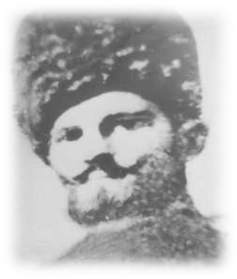 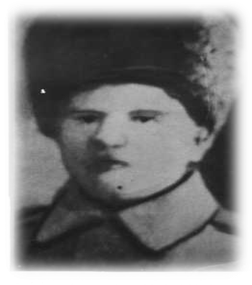 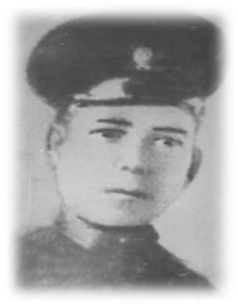 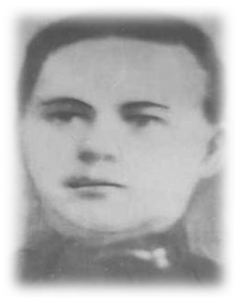 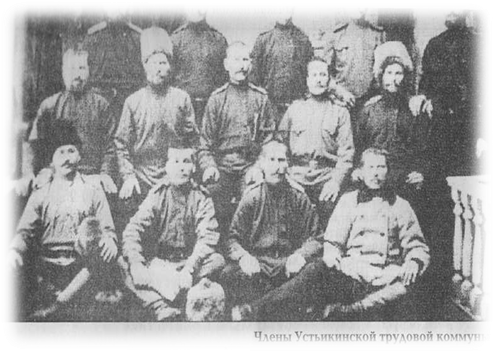 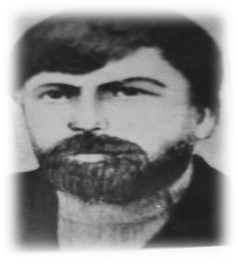 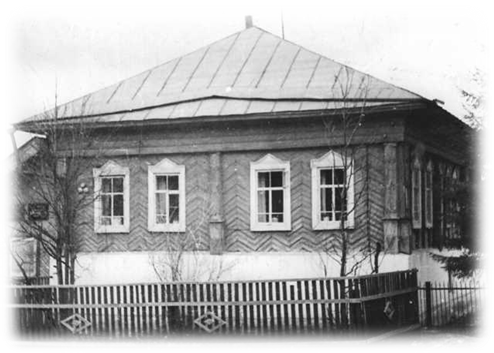 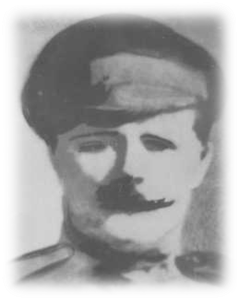 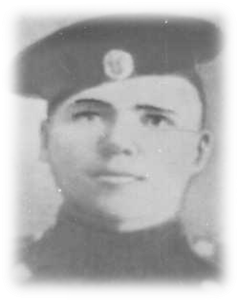 